OSNOVNA ŠKOLA MARIJE I LINE UMAGŠKOLSKA 14, 52470 UMAGOIB: 77808331343Matični broj: 03036448Razina 31RKP: 10356Šifra djelatnosti: 8520Šifra grada/općine: 468Oznaka razdoblja: 2022-12BILJEŠKE UZ FINANCIJSKO IZVJEŠĆE ZA RAZDOBLJE 1. SIJEČNJA 2022. – 31. PROSINCA 2022.1. BILJEŠKE UZ IZVJEŠTAJ O PRIHODIMA I RASHODIMA, PRIMICIMA I IZDACIMA – OBRAZAC PR-RASOsnovna škola Marije i Line je za razdoblje od 01.01.2022.-31.12.2022. godine ostvarila ukupne prihode poslovanja u iznosu od 20.716.089,02 kn i rashode poslovanja u iznosu od 20.184.301,11 kn. Prihodi od prodaje nefinancijske imovine iznose 00,00 kn te rashodi za nabavu nefinancijske imovine 431.581,86 kn (šifra 4; PR-RAS) od čega su uredska oprema i namještaj 134.837,75 kn, komunikacijska oprema 2.128,00 kn, oprema za održavanje i zaštitu 52.006,25 kn, sportska i glazbena oprema 11.059,35 kn, uređaji, strojevi i oprema za ostale namjene 31.026,20 kn, prijevozna sredstva 139.512,50 kn, knjige 61.011,81 kn. Višak prihoda i primitaka raspoloživ u slijedećem razdoblju iznosi 107.306,05 kn. Utvrđeni višak prihoda sastoji se od prihoda za posebne namjene (prihodi korisnika od toplog obroka, produženog boravka, glazbenog odjela i slično) u ukupnom iznosu od 68.603,58 kn te od tekućih pomoći od institucija i tijela  EU u ukupnom iznosu od 40.989,00 kn (tekući projekat Erasmus + Let's ALL go to the Theatre of European Dreams koji traje 3 godine i završava dana 5. lipnja 2024. godine kada je i predviđen primitak zadnje uplate namijenjene za provedbu projekta u ukupnom iznosu od 4.500,00 €). Zbog novonastalih troškova uzrokovanim sudskim sporovima u svezi isplate razlike plaće zbog ne uvećanja osnovice za izračun plaće za 6 % u periodu od prosinca 2015. do siječnja 2017. godine te zbog toga što Ministarstvo znanosti i obrazovanja nije doznačilo školi sva sredstva za pokriće istih, prisutan je manjak prihoda u ukupnom iznosu od 2.286,00 kn kod izvora prihoda Pomoći za proračunske korisnike (primljena sredstva škole moraju evidentirati na osnovnom računu 63612 Tekuće pomoći iz državnog proračuna proračunskim korisnicima proračuna JLP(R)S. Za navedena sredstva škole ne evidentiraju potraživanja od Ministarstva znanosti i obrazovanja)*.*107.306,05 KN (VIŠAK PPRIHODA) = 68.603,58 KN + 40.989,00 KN – 2.286,00 KNIZVRŠENJE PRORAČUNA2022.    -   31.12.2022.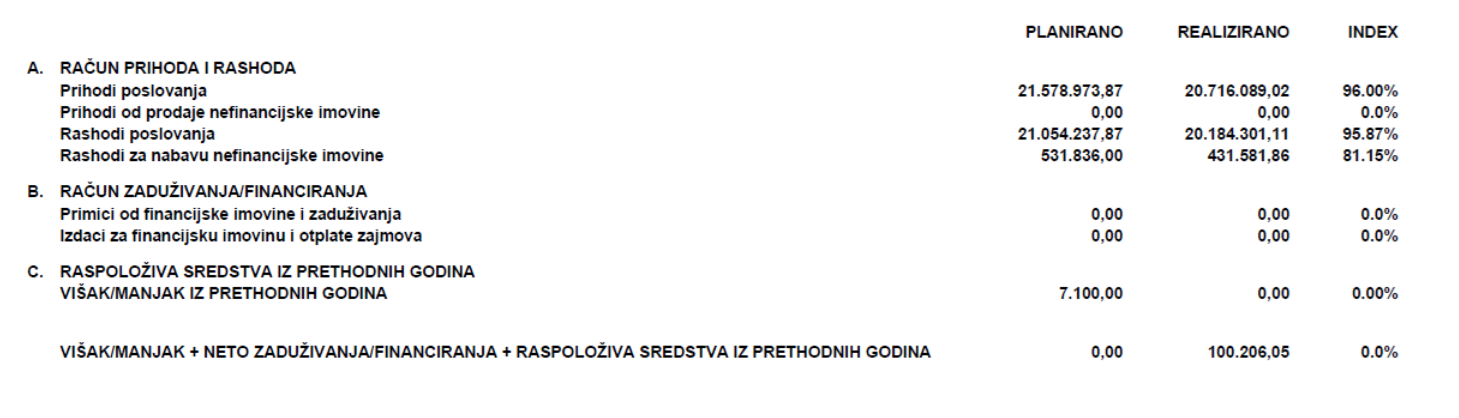 VIŠAK PRIHODA I PRIMITKA RASPOLOŽIV U SLJEDEĆEM RAZDOBLJU (107.306,05 KN) = 7.100,00 KN + 100.206,05 KN  Ostvareni prihodi i  rashodi prema ekonomskoj klasifikaciji:Nisu prisutna znatna odstupanja u odnosu na planirane iznose.1.1. POMOĆI IZ INOZEMSTVA I OD SUBJEKATA UNUTAR OPĆEG PRORAČUNA (šifra 63; 16.169.242,42 kn).Gore navedeni prihodi sastoje se od tekućih pomoći od institucija i tijela EU (šifra 6323; 68.216,85 kn); od pomoći proračunskim korisnicima  iz proračuna koji im nije nadležan (šifra 636; 15.873.035,57 kn) te od prijenosa između proračunskih korisnika istog proračuna (šifra 639; 227.990,00 kn):Tekuće pomoći od institucija  i tijela EU ( Asociata Contab ETIC Expert, Craiova, Dolj, Romania) u ukupnom iznosu od 68.216,85 kn radi financiranja tekućeg projekta ''Let's ALL go to the Theatre of European  Dreams'' (projekat Erasmus +).Tekuće pomoći iz državnog proračuna namijenjene pokriću troškova testiranja djelatnika na COVID-19  (40.715,00 kn), troškova sudskih postupaka u tijeku (171.877,08 kn; radi se o sudskim sporovima u vezi isplate razlike plaće zbog ne uvećanja osnovice za izračun plaće za 6 % u periodu od prosinca 2015. do siječnja 2017. godine), nabavi školskih udžbenika  (354.361,23 kn; radi se o udžbenicima radnog karaktera te preporuka je nabavu istih evidentirati na osnovnom računu 37229 (ostale naknade građanima i kućanstvima u naravi)) te radi financiranja kupovine školskog pribora za učenike iz Ukrajine (2.581,02 kn).Tekuće pomoći iz državnog proračuna koje su namijenjene pokriću troškova za prijevoz učenika s teškoćama u razvoju i materijalne troškove posebnog odjela (16.014,98 kn) te troškova rada mentora s pripravnikom (3.888,00 kn). Tekuće pomoći iz državnog proračuna radi pokrića troškova županijskih stručnih vijeća (5.955,00 kn). Tekuće pomoći proračunskim korisnicima iz proračuna koji im nije nadležan radi sudjelovanja na županijskom natjecanju: primljena je uplata od strane Osnovne škole Jože Šurana iz Višnjana u ukupnom iznosu od 200,00 kn radi sudjelovanja na natjecanju iz informatike te uplata u ukupnom iznosu od 5.909,77 kn od strane školskog sportskog saveza Istarske županije. Tekuće pomoći proračunskim korisnicima iz proračuna Istarske županije u ukupnom iznosu od 7.000,00 kn radi implementacije projekta ''Institucionalizacija zavičajne nastave'' u osnovne škole na području Istarske županije. Kapitalne pomoći iz državnog proračuna proračunskim korisnicima proračuna JLP(R)S radi nabave udžbenika za učenike (38.327,80 kn) te knjiga za školsku knjižnicu (9.000,00 kn).Tekuće pomoći iz državnog proračuna proračunskim korisnicima proračuna JLP(R)S u ukupnom iznosu od 15.217.205,69 kn namijenjene pokriću sljedećih rashoda:Plaće (redovan rad, prekovremeni rad i posebne uvjete rada) 12.268.353,43 knOstali rashodi za zaposlene 588.053,62 kn Doprinosi na plaće 1.907.350,23 knNaknade troškova zaposlenima (prijevoz) 408.798,41 knOstali nespomenuti rashodi poslovanja (novčana naknada poslodavcu zbog nezapošljavanja osoba s invaliditetom) 44.650,00 knTekući prijenosi između proračunskih korisnika istog proračuna (34.200,00 kn): prijenosi između osnivača i škole radi osiguravanja pomoćnika u nastavi i stručno komunikacijskih posrednika učenicima s teškoćama u razvoju (tekući projekt ''Škola PUNa znanja'').Tekući prijenosi između proračunskih korisnika istog proračuna temeljem prijenosa EU sredstava (193.790,00 kn): prijenosi između osnivača i škole radi osiguravanja pomoćnika u nastavi i stručno komunikacijskih posrednika učenicima s teškoćama u razvoju (tekući projekt ''Škola PUNa znanja'').PIHODI OD IMOVINE (šifra 64; 543,21 kn)Prihodi od zatezanih kamata iz obveznih odnosa, tj. na temelju ovršnih postupaka.PRIHODI PO POSEBNIM PROPISIMA (šifra 65; 1.648.380,33 kn)Sufinanciranje cijene usluge, participacije i slično 1.640.744,36 kn: 883.650,43 kn za topli obrok; 557.281,08 kn za produženi boravak; 16.345,00 kn za izlete i ekskurzije; 41.895,70 kn za časopise i ispitne materijale; 28.960,00 kn za osiguranje učenika; 13.020,00 kn za sistematske preglede; 99.592,15 kn za školarinu glazbenog odjela.Prihodi s naslova osiguranja, refundacije štete i totalne štete 6.250,00 kn.Ostali prihodi za posebne namjene 1.385,97 kn: potraživanje zbog uništenja ili gubitka udžbenika financiranih sredstvima iz državnog proračuna sukladno potpisanoj izjavi roditelja/skrbnika da je preuzeo udžbenike te da će ih na kraju nastavne godine vratiti u uporabnom stanju. 1.4. PRIHODI OD PRODAJE PROIZVODA I ROBE TE PRUŽENIH USLUGA I PRIHODI OD DONACIJA (šifra 66; 90.682,12 kn)Prihodi od prodaje proizvoda i robe (šifra 6614): 00,00 knPrihodi od pruženih usluga - najam prostora (šifra 6615): 59.902,59 knPrihodi od donacija (šifra 663): 30.779,53 kn od kojih tekuće donacije 1.399,53 kn te kapitalne donacije 29.380,00 kn.1.5. PRIHODI IZ NADLEŽNOG PRORAČUNA I OD HZZO-A NA TEMELJU UGOVORNIH OBVEZA (šifra 67; 2.793.851,64 kn)Prihodi iz nadležnog proračuna za financiranje rashoda poslovanja 2.445.215,64 kn: -  Prihodi za financiranje rashoda poslovanja – JLP(R)S (1.069.805,64 kn) utrošeni za: redovnu djelatnost osnovne škole, 33.598,75 kn; rad s djecom s teškoćama u razvoju (plaća logopeda), 211.975,44 kn; produženi boravak učenika, 395.800,00 kn; osiguravanje pomoćnika u nastavi i stručno komunikacijskih posrednika učenicima s teškoćama u razvoju, 428.431,45 kn ( tekući projekat ''Škola PUNa znanja'').- Prihodi za financiranje rashoda poslovanja – minimalni standard (1.375.410,00 kn) utrošeni za: naknade troškova zaposlenima, 48.068,40 kn; rashode za materijal i energiju 585.272,60 kn; rashode za usluge, 683.625,50 kn; naknade troškova osobama izvan radnog odnosa, 451,50 kn; ostale nespomenute rashode poslovanja, 57.992,00 kn.Prihodi iz nadležnog proračuna za financiranje rashoda za nabavu nefinancijske imovine 348.636,00 kn: - Prihodi za nabavu nefinancijske imovine – minimalni standard (348.636,00 kn) utrošeni za nabavu: uredske opreme i namještaja (134.687,70 kn), opreme za održavanje i zaštitu (52.006,25 kn), sportske i glazbene opreme (11.059,35 kn), uređaja, strojeva i opreme za ostale namjene (1.370,20 kn), prijevoznog sredstva u cestovnom prometu (139.512,50 kn),  knjiga za školsku knjižnicu (10.000,00 kn).1.6. KAZNE, UPRAVNE MJERE I OSTALI PRIHODI (šifra 68; 13.389,30 kn)Uplate primljene od strane roditelja radi pokrića troška popravka tableta i sličnih troškova; 12.778,13 kn.Primljene uplate na temelju ovršnih postupaka; 611,17 kn.1.7. RASHODI POSLOVANJA (šifra 3; 20.184.301,11 kn)Sastoje se od rashoda za zaposlene (16.672.739,18 kn), materijalnih rashoda (3.106.348,72kn), financijskih rashoda (35.313,40 kn; zatezne kamate) te od naknada građanima i kućanstvima u naravi (369.899,81 kn; sufinanciranje cijene prijevoza učenika s teškoćama u razvoju te nabava radnih bilježnica).1.8. OBRAČUNATI PRIHODI POSLOVANJA – NENAPLAĆENI (šifra 96; 208.084,53 kn)Obuhvaćaju nenaplaćene prihode za topli obrok, produženi boravak i školarinu glazbene škole (203.523,41 kn), nenaplaćene prihode za najam prostora (energenti, voda, zakup; 3.523,62 kn) te ostalih prihoda (1.037,50 kn).1.9. STANJE NOVČANIH SREDSTAVA NA KRAJU IZVJEŠTAJNOG RAZDOBLJA (šifra 11K; 0,00 kn) Stanje novčanih sredstava na kraju izvještajnog razdoblja iznosi 0,00 kn.1.10. PROSJEČAN BROJ ZAPOSLENIH Nisu prisutna znatna odstupanja u odnosu na prethodnu godinu.2. BILJEŠKE UZ BILANCU - OBRAZAC BILANCAŠIFRA B002 - Nefinancijska imovina: Nisu prisutna znatna odstupanja u odnosu na prethodnu godinu. Tijekom izvještajnog razdoblja nabavljena su: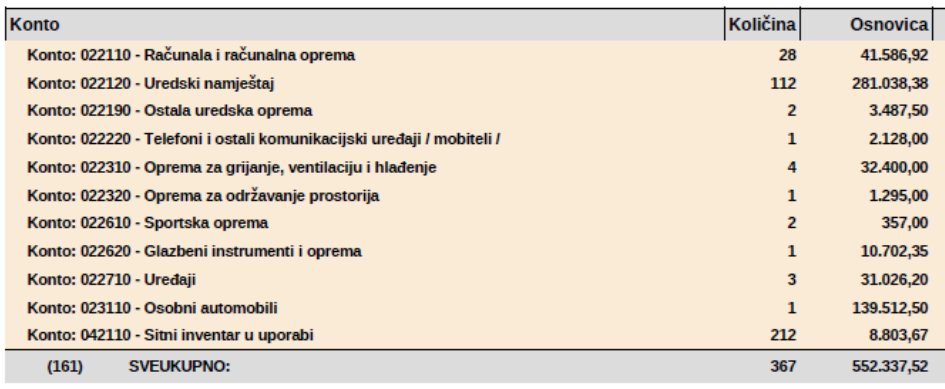 ŠIFRA 1 - Financijska imovina (2.042.403,57 kn) odnosi se na:Potraživanja  za prihode poslovanja i ostala potraživanjaKontinuirani rashodi budućeg razdoblja (obračunata plaća za prosinac) u iznosu od 1.577.054,96 kuna.ŠIFRA 2 – Obveze (1.727.012,99 kn) sastoje se od: obveza za zaposlene (1.532.152,52 kn), obveza za materijalne rashode (56.106,14 kn), ostalih tekućih obveza (138.754,33 kn).ŠIFRA 9 – Vlastiti izvori (2.707.329,09 kn) sastoje se od: izvora vlasništva iz proračuna za nefinancijsku imovinu, 2.391.938,51 kn (potražna strana); viška prihoda poslovanja u iznosu od 113.544,11 kn (potražna strana) ; manjka prihoda od nefinancijske imovine u iznosu od 6.238,06 kn (dugovna strana) te od obračunatih prihoda poslovanja u iznosu od 208.084,53 kn (potražna strana).ŠIFRA 991 i 996 – Izvanbilančni zapisi (1.244.781,58 kn) sastoje se od:Tuđa imovina dobivena na korištenje (1.139.844,36 kn): uključuje zemljišta i građevinske objekte dobivene na korištenje od strane jedinice lokalne samouprave (1,00 kn);  imovinu dobivenu na korištenje 2019. godine u sklopu projekta ''Podrška provedbi Cjelovite kurikularne reforme faza II'' (prijenosno računalo u vrijednosti od 4.516,25 kn; dva projektora u ukupnoj vrijednosti od 4.483,50 kn; tableti (227 kom) u ukupnoj vrijednosti od 250.694,26 kn; dva ormarića u ukupnoj vrijednosti od 10.000,00 kn); imovinu dobivenu na korištenje 2019. godine sukladno Ugovoru o nabavi opreme za opremanje dijela nastavnika u školama - 1. dio u sklopu II. Faze programa "e-Škole" (prijenosna računala (5 kom) u ukupnoj vrijednosti od 18.733,10 kn); imovinu dobivenu na korištenje 2020. godine u sklopu projekta ''Podrška provedbi Cjelovite kurikularne reforme faza II'' ( tableti (303 kom) u ukupnoj vrijednosti od 527.220,00 kn); imovinu dobivenu na korištenje 2021. godine sukladno Ugovoru o nabavi opreme za školske djelatnike u sklopu II. faze programa e-Škole: Cjelovita informatizacija procesa poslovanja škola i nastavnih procesa (prijenosna računala (79 kom) u ukupnoj vrijednosti od 324.196,25 kn).Potencijalne obveze po osnovi sudskih sporova u tijeku (104.937,22 kn) kako slijedi:Radi se o sudskim sporovima u svezi isplate razlike plaće zbog ne uvećanja osnovice za izračun plaće za 6 % u periodu od prosinca 2015. do siječnja 2017. godine.3. BILJEŠKE UZ OBRAZAC OBVEZE 	Stanje obveza 1. siječnja 2022. godine (šifra V001): 1.615.402,86 knPovećanje obveza u izvještajnom razdoblju (šifra V002): 21.059.182,59 kn:Međusobne obveze proračunskih korisnika 146.455,81 knObveze za zaposlene 16.966.815,64 knObveze za materijalne rashode 3.130.799,56 knObveze za financijske rashode 35.313,40 knObveze za naknade građanima i kućanstvima 369.899,81 knOstale tekuće obveze za povrat 7.696,51 kn (participacije, školarine i sl.)Obveze za nabavu nefinancijske imovine 402.201,86 knPodmirene obveze u izvještajnom razdoblju (šifra V004) 20.947.572,46 kn:Međusobne obveze proračunskih korisnika 139.534,39 knObveze za zaposlene 16.800.039,85 knObveze za materijalne rashode 3.192.886,64 knObveze za financijske rashode 35.313,40 knObveze za naknade građanima i kućanstvima 369.899,81 knOstale tekuće obveze za povrat 7.696,51 kn (participacije, školarine i sl.))Obveze za nabavu nefinancijske 402.201.86 knStanje obveza na kraju izvještajnog razdoblja (šifra V006) 1.727.012,99 kn:Stanje dospjelih obveza na kraju izvještajnog razdoblja (šifra V007) : 0,00 knStanje nedospjelih obveza na kraju izvještajnog razdoblja (šifra V009) 1.727.012,99 kn: sastoje se od međusobnih obveza proračunskih korisnika 138.754,33 kn (bolovanje isplaćeno na teret državnog proračuna 135.682,89 kn, bolovanje isplaćeno na teret vlastitih sredstava 2.320,44 kn te obveze za režijske troškove u kojima participiraju dva proračunska korisnika koji koriste istu zgradu 751,00 kn) te od obveza za rashode poslovanja (1.588.258,66 kn; obveze za zaposlene 1.532.152,52 kn i obveze za materijalne rashode 56.106,14 kn)ŠIFRA V006 = ŠIFRA V009 = 1.727.012,99 kn4. BILJEŠKE UZ OBRAZAC P- VRIOIznos smanjenja: 3.832,34 kn: likvidacija proizvedene dugotrajne imovine u vrijednosti od 2.593,74 kn te knjiženje inventurnih razlika/manjkova proizvedene dugotrajne imovine u ukupnoj vrijednosti od 1.238,60 kn.Iznos povećanja: 193.799,82 kn: proizvedena dugotrajna imovina dobivena od strane CARNET-a (Hrvatska akademska i istraživačka mreža; prijenosna računala za učenike iz Ukrajine); Grada Umaga (školska oprema za učionicu biologije) te Ministarstva kulture i medija (knjige za školsku knjižnicu).5. BILJEŠKE UZ OBRAZAC RAS – funkcijskiŠIFRA 09 - prema funkcijskoj klasifikaciji razvrstaju se rashodi poslovanja i rashodi za nabavu nefinancijske imovine u ukupnom iznosu od 20.615.882,97 knŠIFRA 096 – radi se o funkciji dodatnih usluga u obrazovanju na kojoj se posebno izdvajaju rashodi vezani uz prehranu učenika osnovne škole (710.091,05 kn) U Umagu, 31.01.2023.BROJ KONTAVRSTA PRIHODA / RASHODA PLANIRANOREALIZIRANOINDEKSA. RAČUN PRIHODA I RASHODAA. RAČUN PRIHODA I RASHODA63Pomoći iz inozemstva i od subjekata unutar općeg proračuna16.832.376,8516.169.242,4296.06%6323Tekuće pomoći od institucija i tijela  EU68.216,8568.216,85100.00%6361Tekuće pomoći proračunskim korisnicima iz proračuna koji im nije nadležan16.376.770,0015.825.707,7796.64%6362Kapitalne pomoći proračunskim korisnicima iz proračuna koji im nije nadležan77.000,0047.327,8061.46%6381Tekuće pomoći temeljem prijenosa EU sredstava0,000,000.0%6382Kapitalne pomoći temeljem prijenosa EU sredstava0,000,000.0%6391Tekući prijenosi između proračunskih korisnika istog proračuna34.200,0034.200,00100.00%6393Tekući prijenosi između proračunskih korisnika istog proračuna temeljem prijenosa EU sredstava206.990,00193.790,0093.62%6394Kapitalni prijenosi između proračunskih korisnika istog proračuna temeljem prijenosa EU sredstava69.200,000,000.00%64Prihodi od imovine2.000,00543,2127.16%6414Prihodi od zateznih kamata2.000,00543,2127.16%65Prihodi od upravnih i administrativnih pristojbi, pristojbi po posebnim propisima i naknada1.716.500,001.648.380,3396.03%6526Ostali nespomenuti prihodi1.716.500,001.648.380,3396.03%66Prihodi od prodaje proizvoda i robe te pruženih usluga i prihodi od donacija103.000,0090.682,1288.04%6614Prihodi od prodaje proizvoda i robe3.000,000,000.00%6615Prihodi od pruženih usluga60.000,0059.902,5999.84%6631Tekuće donacije21.000,001.399,536.66%6632Kapitalne donacije19.000,0029.380,00154.63%67Prihodi iz nadležnog proračuna i od HZZO-a temeljem ugovornih obveza2.898.597,022.793.851,6496.39%6711Prihodi iz nadležnog proračuna za financiranje rashoda poslovanja2.549.961,022.445.215,6495.89%6712Prihodi iz nadležnog proračuna za financiranje rashoda za nabavu nefinancijske imovine348.636,00348.636,00100.00%68Kazne, upravne mjere i ostali prihodi26.500,0013.389,3050.53%6819Ostale kazne3.000,00611,1720.37%6831Ostali prihodi23.500,0012.778,1354.38%31Rashodi za zaposlene17.026.414,6716.672.739,1897.92%3111Plaće za redovan rad14.012.765,7713.766.629,8298.24%3113Plaće za prekovremeni rad53.000,0047.034,2788.74%3114Plaće za posebne uvjete rada10.000,000,000.00%3121Ostali rashodi za zaposlene758.765,00725.213,2395.58%3132Doprinosi za obvezno zdravstveno osiguranje2.187.883,902.132.353,4697.46%3133Doprinosi za obvezno osiguranje u slučaju nezaposlenosti4.000,001.508,4037.71%32Materijalni rashodi3.532.723,203.106.348,7287.93%3211Službena putovanja118.475,3585.853,9772.47%3212Naknade za prijevoz, za rad na terenu i odvojeni život537.387,69461.715,9485.92%3213Stručno usavršavanje zaposlenika12.009,907.249,9060.37%3214Ostale naknade troškova zaposlenima1.000,000,000.00%3221Uredski materijal i ostali materijalni rashodi266.869,78240.066,4689.96%3222Materijal i sirovine675.000,00711.526,11105.41%3223Energija568.705,00475.752,3283.66%3224Materijal i dijelovi za tekuće i investicijsko održavanje41.876,0041.876,00100.00%3225Sitni inventar i auto gume9.857,008.803,6789.31%3227Službena, radna i zaštitna odjeća i obuća6.483,487.095,98109.45%3231Usluge telefona, pošte i prijevoza72.100,0067.431,1093.52%3232Usluge tekućeg i investicijskog održavanja220.290,00210.358,4895.49%3233Usluge promidžbe i informiranja1.040,001.280,00123.08%3234Komunalne usluge187.303,00169.294,2490.39%3235Zakupnine i najamnine228.202,50225.738,7598.92%3236Zdravstvene i veterinarske usluge62.000,0055.990,0090.31%3237Intelektualne i osobne usluge88.540,0023.346,5226.37%3238Računalne usluge33.000,0031.870,7296.58%3239Ostale usluge36.500,0024.249,0666.44%3241Naknade troškova osobama izvan radnog odnosa3.351,50623,5018.60%3291Naknade za rad predstavničkih i izvršnih tijela, povjerenstava i slično8.000,003.493,7543.67%3292Premije osiguranja92.000,0088.643,7596.35%3293Reprezentacija7.000,000,000.00%3294Članarine i norme5.350,005.300,0099.07%3295Pristojbe i naknade75.060,0065.160,0086.81%3296Troškovi sudskih postupaka92.000,0024.003,4826.09%3299Ostali nespomenuti rashodi poslovanja83.322,0069.625,0283.56%34Financijski rashodi80.000,0035.313,4044.14%3433Zatezne kamate80.000,0035.313,4044.14%37Naknade građanima i kućanstvima na temelju osiguranja i druge naknade415.100,00369.899,8189.11%3722Naknade građanima i kućanstvima u naravi415.100,00369.899,8189.11%42Rashodi za nabavu proizvedene dugotrajne imovine531.836,00431.581,8681.15%4221Uredska oprema i namještaj143.330,70134.837,7594.07%4222Komunikacijska oprema2.000,002.128,00106.40%4223Oprema za održavanje i zaštitu58.006,2552.006,2589.66%4226Sportska i glazbena oprema19.059,3511.059,3558.03%4227Uređaji, strojevi i oprema za ostale namjene79.927,2031.026,2038.82%4231Prijevozna sredstva u cestovnom prometu139.512,50139.512,50100.00%4241Knjige90.000,0061.011,8167.79%45Rashodi za dodatna ulaganja na nefinancijskoj imovini0,000,000.0%4511Dodatna ulaganja na građevinskim objektima0,000,000.0%C. RASPOLOŽIVA SREDSTVA IZ PRETHODNIH GODINAC. RASPOLOŽIVA SREDSTVA IZ PRETHODNIH GODINA92Rezultat poslovanja7.100,000,000.0%9221Višak prihoda7.100,000,000.00%RačunNaziv stavkeŠIFRAOstvareno11Stanje novčanih sredstava na početku izvještajnog razdoblja11P011-dugov.Ukupni priljevi na novčane račune i blagajne11-dugov.202.178,5011-potraž.Ukupni odljevi s novčanih računa i blagajni11-potraž.202.178,5011Stanje novčanih sredstava na kraju izvještajnog razdoblja (638+639-640)11-K0RačunNaziv stavkeŠIFRAOstvarenoProsječan broj zaposlenih kod korisnika na osnovi stanja na početku i na kraju izvještajnog razdoblja (cijeli broj)Z007139Prosječan broj zaposlenih kod korisnika na osnovi sati rada (cijeli broj)Z009121Potraživanje za refundaciju bolovanja od strane HZZO-a 138.003,33 knPotraživanja za režijske i druge troškove u kojima participiraju dva proračunska korisnika koji koriste istu zgradu751,00 knPotraživanje za topli obrok , produženi boravak i participaciju rodit., učenika215.192,06 knPotraživanja za prihode od pruženih usluga3.756,50 knPotraživanja za prihode proračunskih korisnika uplaćene u proračun 118.509,75 knPotraživanja za ostale prihode 1.037,50 knIspravak vrijednosti potraživanja11.901,53 knSUDSKI SPOR U TIJEKUPOTENCIJALNE OBVEZETUŽITELJPr-189-2021 8.252,53FIZIČKA OSOBA - DJELATNIKPr-192-2021 6.804,09FIZIČKA OSOBA - DJELATNIKPr-186-2021 6.185,25FIZIČKA OSOBA - DJELATNIKPr-187-2021 7.186,75FIZIČKA OSOBA - DJELATNIKPr-857-2021 4.377,75FIZIČKA OSOBA - DJELATNIKPr-182-2021 4.504,12FIZIČKA OSOBA - DJELATNIKPr-190-2021 6.664,20FIZIČKA OSOBA - DJELATNIKPr-188-2021 6.901,58FIZIČKA OSOBA - DJELATNIKPr-197-20216.315,08FIZIČKA OSOBA - DJELATNIKPr-191-2021 7.171,38FIZIČKA OSOBA - DJELATNIKPr-171-2021 5.844,77FIZIČKA OSOBA - DJELATNIKPr-327.20215.824,37FIZIČKA OSOBA - DJELATNIKPr-338-2021 6.072,29FIZIČKA OSOBA - DJELATNIKPr-339-2021 3.747FIZIČKA OSOBA - DJELATNIKPr-337-2021 6.170,60FIZIČKA OSOBA - DJELATNIKPr-340-2021 6.300,27FIZIČKA OSOBA - DJELATNIKPr-528-2021 6.615,19FIZIČKA OSOBA - DJELATNIKUKUPAN IZNOS104.937,22